МКУК Худоеланское МОДетская библиотека «Остров Робинзона»Проект по оформлению читального заладля младших школьников и  подростков                                                              Разработчик: Сергеева О.А.                                                                                    МКУК Худоеланское МО, библиотекарь                                                     Телефон: 89246382864                                                                               Срок реализации: июнь-август 2018г.ВведениеЛетняя пора-это уникальная возможность привлечения к чтению новых читателей,создание пространства творчества и приятного общения с книгой. Летние каникулы-особое время для детей и подростков. Дети ждут от лета чего-то необычного.Задача библиотеки - сделать летнее общение с книгой интересным и привлекательным, создать комфортные условия общения детей.Цель проекта - организация летнего досуга детей и подростков, продвижение чтения, помощь читателям в открытии для себя новой литературы.Задачи проекта:- повышать комфортность библиотечной среды, формировать положительный имидж библиотеки- обеспечить интеллектуальный отдых детей и подростков в дни школьных каникул-раскрыть фонды библиотеки, предоставить пользователям многообразия информации, полезного и увлекательного чтения-способствовать развитию творческих способностейМероприятия:                                                                        1Возможные риски:Бюджет:Ожидаемые результаты. Эффективность проекта                                                                         2  ЗаключениеХочется отметить, что при большой загруженности, дети находят время для чтения, однако уровень читательской культуры современных детей оставляет желать лучшего.Сегодня дети читают то, что хотят. На формирование круга читательских интересов оказывает влияние ситуация «что вижу и слышу, то и читаю». Поэтому надеюсь, что этот проект поможет читателям вернуть любовь к чтению классиков приключенческой литературы и познакомиться с новыми авторами книг о приключениях.В библиотеку запишутся новые читатели- не только постоянно проживающие в                  с. Худоеланское,  но и те, кто приехал в деревню на летние каникулы.Хочется, чтобы  для любого жителя, который однажды пришел в библиотеку, она стала одним из его любимых мест.Список используемых источниковЖурнал «Читаем. Учимся. Играем» №4, 2012 с.66Журнал «Читаем. Учимся. Играем» №3, 2013 с.77Журнал «Читаем. Учимся. Играем» №11, 2013 с.22Журнал «Читаем. Учимся. Играем» №3, 2008 с.79Журнал «Читаем. Учимся. Играем» №12, 2008 с.47                                                                   3Приложение 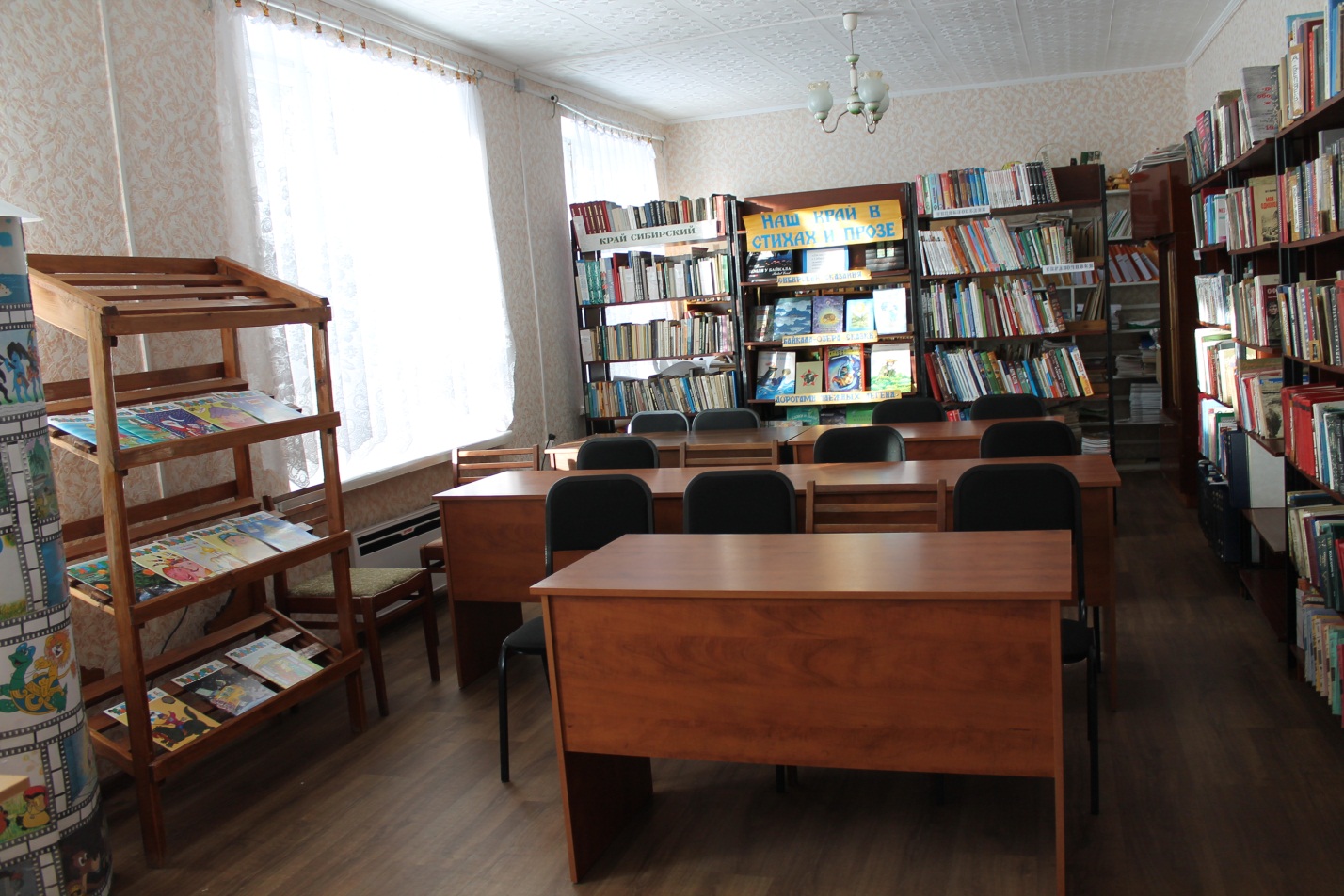 ЗАЯВКА НА УЧАСТИЕ В КОНКУРСЕДетская библиотека с. Худоеланское№п/пМероприятиеСроки исполненияРесурсыОтветственный1.Заказать вывеску «Остров Робинзона»1 неделяматериально-техническийМагазин «Время»2.Заказать 6 разделителей:«Бухта пиратов»«Пролив Всезнаек»«Архипелаг Мир фантастики»«Мыс приключений»«Скала сказок» «Гавань краеведения»1 неделяматериально-техническийМагазин«Время»3.Сделать силуэт корабля из ДВП, раскраситьиюнькадровыйСергеева О.А.4.Сделать силуэт Робинзона из ДВП, раскраситьиюнькадровыйСергеева О.А.5.Оформить к/в «Время приключений»июнькадровыйСергеева О.А.6.Приобрести кресла-мешки 2 шт.июнькадровыйСергеева О.А.7.Приобрести коврикиюнькадровыйСергеева О.А.8.Оформить стены атрибутами: старая карта, разноцветные флажки, верёвочная лестница, бутафорские спасательные круги и др.июнькадровыйСергеева О.А.9.Приобрести настольные игры на тему «Приключения»июнькадровыйСергеева О.А.10.Приобрести книги на тему «Приключения»июнькадровыйСергеева О.А.11.Оформление рекомендательного списка «Вокруг света»июнькадровыйСергеева О.А.№п/пТип рискаНаименование рискаМинимизация рисков1.Нехватка средств на приобретенияматериальныйПривлечение спонсоров2.Несвоевременное финансированиематериальныйПривлечение своих материальных ресурсов3.Затянутые сроки реализации проектатехническийПеренесение сроков№ п\п МероприятиеИсточник финансированияСумма(тыс. руб.)1.Заказать вывеску «Остров Робинзона»В рамках проекта1500 руб.2.Заказать 6 разделителейВ рамках проекта1000руб.3.Купить ДВПВ рамках проекта350 руб.4.Купить ватман, гуашь, масляные краскиВ рамках проекта300руб.5.Приобрести книгиВ рамках проекта2.000 руб.6.Приобрести настольные игрыВ рамках проекта1.000руб.7.Купить 2 кресла-мешкаВ рамках проекта6.000руб.8.Купить коврик 1м*2мВ рамках проекта1.400руб.ИТОГО:ИТОГО:ИТОГО:13550 руб.№п\пРезультатПоказатели результативностиСроки / периодичность оценки1.Привлечение в библиотеку новых читателей20-25 чел. Июнь-август2.Увеличение числа посещений 300 пользователейИюнь-август3Увеличение книговыдачина 1000 экз.Июнь-август4.Увеличение фонда библиотекина 6-8 экз.июнь5.Создание зоны творчестваиюньНазвание проектаАвтор